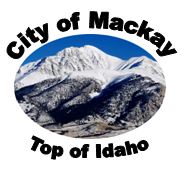 	FORM COM-STF-2-6.21This Permit authorizes the business listed below to collectthe 3% Local Option (Sales) Tax for and in behalf of the City of Mackay as stipulated in City of MackayOrdinance #450